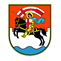 GRAD ZADARNarodni trg 1, 23000 Zadar, HrvatskaDOKUMENTACIJA O NABAVIza provedbu otvorenog postupka javne nabavePREDMET  NABAVE:Rekonstrukcija O.Š. Krune Krstića, P.Š. Ploče(evidencijski broj nabave: MN 060-30/18-17)Zadar, studeni 2018.SADRŽAJ:OPĆI PODACIPODACI O PREDMETU NABAVEOSNOVE ZA ISKLJUČENJE GOSPODARSKOG SUBJEKTAKRITERIJI ZA ODABIR GOSPODARSKOG SUBJEKTA (UVJETI SPOSOBNOSTI)EUROPSKA JEDINSTVENA DOKUMENTACIJA O NABAVI (ESPD)PODACI O PONUDIOSTALE ODREDBEPRILOZI DOKUMENTACIJE O NABAVIPrilog 1  -  ESPD OBRAZAC        Prilog 2  -  TROŠKOVNIK        Prilog 3  -  ARHITEKTONSKI PROJEKT1. OPĆI  PODACI1.1. Opći podaci o naručitelju:Naručitelj: Grad Zadar, Narodni trg 1, 23000 ZadarOIB: 09933651854 Broj telefona:  023/208-165Broj telefaksa:  023/208-198Internetska adresa: www.grad-zadar.hrAdresa elektroničke pošte: javna.nabava@grad-zadar.hr1.2. Osoba ili služba zadužena za komunikaciju s ponuditeljima:Naziv: Upravni odjel za financije, Odsjek za javnu nabavuOsoba za komunikaciju: Renata VukašinaAdresa elektroničke pošte: javna.nabava@grad-zadar.hrKomunikacija i svaka druga razmjena informacija/podataka između naručitelja i gospodarskog subjekta može se obavljati isključivo na hrvatskom jeziku putem sustava Elektroničkog oglasnika javne nabave Republike Hrvatske (dalje u tekstu: EOJN RH) modul Pitanja/Pojašnjenja Dokumentacije o nabavi ili elektroničkom poštom na adresu: javna.nabava@grad-zadar.hr.Gospodarski subjekt može zahtijevati dodatne informacije, objašnjenja ili izmjene u vezi s Dokumentacijom o nabavi tijekom roka za dostavu ponuda.Sukladno članku 202. stavku 2. Zakona o javnoj nabavi („Narodne novine“, br. 120/16, dalje u tekstu: ZJN 2016), pod uvjetom da je zahtjev dostavljen pravodobno, odgovor, dodatne informacije i objašnjenja  će se staviti na raspolaganje svim gospodarskim subjektima putem internetskih stranica EOJN RH.Zahtjev je pravodoban ako je dostavljen naručitelju najkasnije tijekom šestog dana prije dana u kojem istječe rok za dostavu ponuda.1.3. Evidencijski broj nabave:Evidencijski broj nabave je  MN 060-30/18-171.4. Popis gospodarskih subjekata s kojima je naručitelj u sukobu interesaTemeljem članka 80. stavka 2. točke 2. ZJN 2016 Grad Zadar kao javni naručitelj navodi da ne postoje gospodarski subjekti  s kojima je naručitelj u sukobu interesa u smislu članka 76. i 77. ZJN 2016.1.5. Vrsta postupka javne nabaveNaručitelj provodi otvoreni postupak javne nabave male vrijednosti.1.6. Procijenjena vrijednost nabaveProcijenjena vrijednost nabave iznosi: 2.500.000,00 kn (bez PDV-a).1.7. Vrsta ugovora o javnoj nabaviPo provedenom postupku javne nabave s odabranim ponuditeljem sklopiti će se ugovor o javnoj nabavi radova.1.8. Navod sklapa li se ugovor o javnoj nabavi ili okvirni sporazumS odabranim ponuditeljem sklopiti će se ugovor o javnoj nabavi.1.9.  Navod uspostavlja li se dinamički sustav nabaveNe uspostavlja se dinamički sustav nabave.1.10.  Navod o elektroničkoj dražbiNe provodi se elektronička dražba.1.11.  Informacija o provedenom savjetovanju sa zainteresiranim gospodarskim subjektimaTemeljem članka 198. stavak 3. ZJN 2016. i članka 9. Pravilnika o planu nabave, registru ugovora, prethodnom savjetovanju i analizi tržišta u javnoj nabavi („Narodne novine“, br. 101/17) naručitelj Grad Zadar je Nacrt Dokumentacije o nabavi, koja sadrži opis predmeta nabave, tehničke specifikacije, kriterije za kvantitativni odabir gospodarskog subjekta, kriterije za odabir ponude i posebne uvjete za izvršenje ugovora, dana 06. studenoga 2018. godine stavio na prethodno savjetovanje sa zainteresiranim gospodarskim subjektima u trajanju do 20. studenoga 2018. godine, na internetskim stranicama EOJN RH.Izvješće o provedenom prethodnom savjetovanju odnosno o prihvaćenim i neprihvaćenim primjedbama i prijedlozima objavljeno je na internetskim stranicama Elektroničkog oglasnika javne nabave RH (EOJN RH) dana ______________ 2018. godine.2.  PODACI  O  PREDMETU  NABAVE2.1. Opis predmeta nabavePredmet nabave je: Rekonstrukcija O.Š. Krune Krstića, P.Š. Ploče, sukladno troškovniku koji je sastavni dio ove Dokumentacije o nabavi.Oznaka i naziv iz Jedinstvenoga rječnika javne nabave:CPV: 45454000-4 -  Radovi na rekonstrukciji2.2. Opis i oznaka grupa predmeta nabaveGospodarski subjekti su dužni nuditi isključivo cjelokupan predmet nabave. Nije dopušteno nuđenje u grupama.2.3. Količina predmeta nabaveKoličina predmeta nabave je predviđena (okvirna), a u cijelosti je iskazana u priloženom troškovniku koji je sastavni dio ove Dokumentacije o nabavi.2.4. Tehničke specifikacijeTehničkim specifikacijama utvrđuju se tražene karakteristike radova koji se nabavljaju.Svi radovi su detaljno specificirani u troškovniku.2.5. Kriteriji za ocjenu jednakovrijednosti predmeta nabaveUkoliko u troškovniku ili tehničkim specifikacijama postoji dodatak "ili jednakovrijedan" i ako gospodarski subjekt nudi jednakovrijedan proizvod mora na za to predviđenim mjestima troškovnika ili tehničkim specifikacijama, prema odgovarajućim stavkama, navesti podatke o proizvođaču i tipu odgovarajućeg proizvoda koji nudi, te ako se to traži, i ostale podatke koji se odnose na taj proizvod.    Ovisno o proizvodu, kao dokaz jednakovrijednosti, gospodarski subjekt mora dostaviti dokazno sredstvo o sukladnosti ponuđenog proizvoda sa zahtjevima ili kriterijima utvrđenima u troškovniku ili tehničkim specifikacijama (izvješće o testiranju od tijela za ocjenu sukladnosti ili potvrdu koju izdaje takvo tijelo, odnosno, tehničku dokumentaciju proizvođača), a sve sukladno s člankom 213. ZJN 2016. Odredbe o normamaUkoliko su u Dokumentaciji o nabavi navedena tehnička pravila koja opisuju predmet nabave pomoću hrvatskih odnosno europskih odnosno međunarodnih normi, ponuditelj treba ponuditi predmet nabave u skladu s normama iz Dokumentacije o nabavi ili jednakovrijednim normama. Za svaku normu navedenu pod dotičnom  normizacijskom sustavu dozvoljeno je nuditi jednakovrijednu normu, tehničko odobrenje odnosno uputu iz odgovarajuće hrvatske, europske ili međunarodne nomenklature.2.6. TroškovnikTroškovnik se nalazi u prilogu Dokumentacije o nabavi.Gospodarski subjekt treba popuniti priloženi troškovnik - upisati sve jedinične cijene stavaka i ukupne cijene stavaka, kao i cijenu ponude bez poreza na dodanu vrijednost.Ukoliko određenu stavku troškovnika ponuditelj neće naplaćivati, odnosno, ukoliko ju nudi besplatno ili je ista uračunata u cijenu neke druge stavke, ponuditelj je u troškovniku za istu stavku obvezan upisati iznos „0,00“.Ukoliko ponuditelj ne popuni troškovnik ili izmijeni troškovnik koji se nalazi u prilogu Dokumentacije o nabavi (promijeni tekstualni opis, jedinicu mjere ili količinu stavke) smatrat će se da njegova ponuda nije sukladna Dokumentaciji o nabavi, odnosno, da je nepravilna. Takvu ponudu naručitelj će odbiti na temelju rezultata pregleda i ocjene.2.7. Mjesto izvršenja ugovoraMjesto izvršenja ugovora je grad Zadar.2.8.  Rok početka i završetka izvršenja ugovoraRok početka: od dana uvođenja u posao.Rok završetka izvršenja ugovora: 250 kalendarskih dana od dana uvođenja u posao.3. OSNOVE ZA ISKLJUČENJE GOSPODARSKOG SUBJEKTA3.1. Obvezne osnove za isključenje gospodarskog subjekta3.1.1.Osnove povezane s kaznenim presudamaJavni naručitelj obvezan je isključiti gospodarskog subjekta u bilo kojem trenutku tijekom postupka javne nabave ako utvrdi da: 1. je gospodarski subjekt koji ima poslovni nastan u Republici Hrvatskoj ili osoba koja je član upravnog, upravljačkog ili nadzornog tijela ili ima ovlasti zastupanja, donošenja odluka ili nadzora toga gospodarskog subjekta i koja je državljanin Republike Hrvatske pravomoćnom presudom osuđena za:a) sudjelovanje u zločinačkoj organizaciji, na temelju članka 328. (zločinačko udruženje) i članka 329. (počinjenje kaznenog djela u sastavu zločinačkog udruženja) Kaznenog zakona te članka 333. (udruživanje za počinjenje kaznenih djela), iz Kaznenog zakona („Narodne novine“, br. 110/97., 27/98., 50/00., 129/00., 51/01., 111/03., 190/03., 105/04., 84/05., 71/06., 110/07., 152/08., 57/11., 77/11. i 143/12.)b) korupciju, na temelju članka 252. (primanje mita u gospodarskom poslovanju), članka 253. (davanje mita u gospodarskom poslovanju), članka 254. (zlouporaba u postupku javne nabave), članka 291. (zlouporaba položaja i ovlasti), članka 292. (nezakonito pogodovanje), članka 293. (primanje mita), članka 294. (davanje mita), članka 295. (trgovanje utjecajem) i članka 296. (davanje mita za trgovanje utjecajem) Kaznenog zakona te članka 294.a (primanje mita u gospodarskom poslovanju), članka 294.b (davanje mita u gospodarskom poslovanju), članka 337. (zlouporaba položaja i ovlasti), članka 338. (zlouporaba obavljanja dužnosti državne vlasti), članka 343. (protuzakonito posredovanje), članka 347. (primanje mita) i članka 348. (davanje mita) iz Kaznenog zakona („Narodne novine“, br. 110/97., 27/98., 50/00., 129/00., 51/01., 111/03., 190/03., 105/04., 84/05., 71/06., 110/07., 152/08., 57/11., 77/11. i 143/12.)c) prijevaru, na temelju članka 236. (prijevara), članka 247. (prijevara u gospodarskom poslovanju), članka 256. (utaja poreza ili carine) i članka 258. (subvencijska prijevara) Kaznenog zakona te članka 224. (prijevara), članka 293. (prijevara u gospodarskom poslovanju) i članka 286. (utaja poreza i drugih davanja) iz Kaznenog zakona („Narodne novine“, br. 110/97., 27/98., 50/00., 129/00., 51/01., 111/03., 190/03., 105/04., 84/05., 71/06., 110/07., 152/08., 57/11., 77/11. i 143/12.)d) terorizam ili kaznena djela povezana s terorističkim aktivnostima, na temelju članka 97. (terorizam), članka 99. (javno poticanje na terorizam), članka 100. (novačenje za terorizam), članka 101. (obuka za terorizam) i članka 102. (terorističko udruženje) Kaznenog zakona te članka 169. (terorizam), članka 169.a (javno poticanje na terorizam) i članka 169.b (novačenje i obuka za terorizam) iz Kaznenog zakona („Narodne novine“, br. 110/97., 27/98., 50/00., 129/00., 51/01., 111/03., 190/03., 105/04., 84/05., 71/06., 110/07., 152/08., 57/11., 77/11. i 143/12.)e) pranje novca ili financiranje terorizma, na temelju članka 98. (financiranje terorizma) i članka 265. (pranje novca) Kaznenog zakona te članka 279. (pranje novca) iz Kaznenog zakona („Narodne novine“, br. 110/97., 27/98., 50/00., 129/00., 51/01., 111/03., 190/03., 105/04., 84/05., 71/06., 110/07., 152/08., 57/11., 77/11. i 143/12.)f) dječji rad ili druge oblike trgovanja ljudima, na temelju članka 106. (trgovanje ljudima) Kaznenog zakona te članka 175. (trgovanje ljudima i ropstvo) iz Kaznenog zakona („Narodne novine“, br. 110/97., 27/98., 50/00., 129/00., 51/01., 111/03., 190/03., 105/04., 84/05., 71/06., 110/07., 152/08., 57/11., 77/11. i 143/12.), ili 2. je gospodarski subjekt koji nema poslovni nastan u Republici Hrvatskoj ili osoba koja je član upravnog, upravljačkog ili nadzornog tijela ili ima ovlasti zastupanja, donošenja odluka ili nadzora toga gospodarskog subjekta i koja nije državljanin Republike Hrvatske pravomoćnom presudom osuđena za kaznena djela iz članka 251. stavka 1. točke 1. podtočaka od a) do f) ZJN 2016 i za odgovarajuća kaznena djela koja, prema nacionalnim propisima države poslovnog nastana gospodarskog subjekta, odnosno države čiji je osoba državljanin, obuhvaćaju razloge za isključenje iz članka 57. stavka 1. točaka od (a) do (f) Direktive 2014/24/EU.Gospodarski subjekt  kod kojeg su ostvarene osnove za isključenje može javnom naručitelju dostaviti dokaze o mjerama koje je poduzeo (članak 255. stavak 2. ZJN 2016) kako bi dokazao svoju pouzdanost bez obzira na postojanje relevantne osnove za isključenje.Javni naručitelj neće isključiti gospodarskog subjekta iz postupka javne nabave ako je ocijenjeno da su poduzete mjere primjerene.Gospodarski subjekt kojem je pravomoćnom presudom određena zabrana sudjelovanja u postupcima javne nabave na određeno vrijeme nema pravo korištenja ove mogućnosti do isteka roka zabrane u državi u kojoj je presuda na snazi.Razdoblje isključenja gospodarskog subjekta iz postupka javne nabave je pet godina od dana pravomoćnosti presude, osim ako pravomoćnom presudom nije određeno drukčije.Navedene odredbe odnose se i na podugovaratelje i na subjekte na čiju se sposobnost gospodarski subjekt oslanja. 		Ako naručitelj utvrdi da postoji osnova za isključenje podugovaratelja, zatražiti će od gospodarskog subjekta zamjenu tog podugovaratelja u primjerenom roku, ne kraćem od pet dana. Naručitelj će od gospodarskog subjekta zahtijevati da zamijeni subjekt na čiju se sposobnost oslonio radi dokazivanja kriterija za odabir ako utvrdi da kod tog subjekta postoje osnove za isključenje.Dokumenti kojima se dokazuje da ne postoje osnove za isključenjeGospodarski subjekt je obvezan u ponudi dostaviti ispunjenu Europsku jedinstvenu dokumentaciju o nabavi (ESPD) – Dio III. Osnove za isključenje, odjeljak A: Osnove povezane s kaznenim presudama, za svaki gospodarski subjekt koji sudjeluje u postupku javne nabave.Naručitelj može prije donošenja odluke od ponuditelja koji je podnio ekonomski najpovoljniju ponudu zatražiti da u primjerenom roku, ne kraćem od pet dana, dostavi ažurirane popratne dokumente, i to:- izvadak iz kaznene evidencije ili drugog odgovarajućeg registra ili, ako to nije moguće, jednakovrijedni dokument nadležne sudske ili upravne vlasti u državi poslovnog nastana gospodarskog subjekta, odnosno državi čiji je osoba državljanin, kojim se dokazuje da ne postoje navedene osnove za isključenje.Ako se u državi poslovnog nastana gospodarskog subjekta, odnosno državi čiji je osoba državljanin ne izdaju navedeni dokumenti ili ako isti ne obuhvaćaju sve navedene osnove za isključenje, oni mogu biti zamijenjeni izjavom pod prisegom ili ako izjava pod prisegom prema pravu dotične države ne postoji, izjavom davatelja s ovjerenim potpisom kod nadležne sudske ili upravne vlasti, javnog bilježnika ili strukovnog ili trgovinskog tijela u državi poslovnog nastana gospodarskog subjekta, odnosno državi čiji je osoba državljanin.Navedenu izjavu može dati osoba po zakonu ovlaštena za zastupanje gospodarskog subjekta za gospodarski subjekt i za sve osobe koje su članovi pravnog, upravljačkog ili nadzornog tijela ili imaju ovlasti zastupanja, donošenja odluka ili nadzora gospodarskog subjekta.Dostavljeni dokumenti su ažurirani ako nisu stariji od dana u kojem istječe rok za dostavu ponuda.3.1.2. Osnove povezane s plaćanjem poreza ili doprinosa za socijalno osiguranjeJavni naručitelj obvezan je isključiti gospodarskog subjekta iz postupka javne nabave ako utvrdi da gospodarski subjekt nije ispunio obveze plaćanja dospjelih poreznih obveza i obveza za mirovinsko i zdravstveno osiguranje:1. u Republici Hrvatskoj, ako gospodarski subjekt ima poslovni nastan u Republici Hrvatskoj, ili2. u Republici Hrvatskoj ili u državi poslovnog nastana gospodarskog subjekta, ako gospodarski subjekt nema poslovni nastan u Republici Hrvatskoj.Javni naručitelj neće isključiti gospodarskog subjekta iz postupka javne nabave ako mu sukladno posebnom propisu plaćanje obveza nije dopušteno ili mu je odobrena odgoda plaćanja.Navedene odredbe odnose se i na podugovaratelje i na subjekte na čiju se sposobnost gospodarski subjekt oslanja.Ako naručitelj utvrdi da postoji osnova za isključenje podugovaratelja, zatražiti će od gospodarskog subjekta zamjenu tog podugovaratelja u primjerenom roku, ne kraćem od pet dana. Naručitelj će od gospodarskog subjekta zahtijevati da zamijeni subjekt na čiju se sposobnost oslonio radi dokazivanja kriterija za odabir ako utvrdi da kod tog subjekta postoje osnove za isključenje.Dokumenti kojima se dokazuje da ne postoje osnove za isključenjeGospodarski subjekt je obvezan u ponudi dostaviti ispunjenu Europsku jedinstvenu dokumentaciju o nabavi (ESPD) – Dio III. Osnove za isključenje, odjeljak B: Osnove povezane s plaćanjem poreza ili doprinosa za socijalno osiguranje, za svaki gospodarski subjekt koji sudjeluje u postupku javne nabave.Naručitelj može prije donošenja odluke od ponuditelja koji je podnio ekonomski najpovoljniju ponudu zatražiti da u primjerenom roku, ne kraćem od pet dana, dostavi ažurirane popratne dokumente, i to:- potvrdu porezne uprave ili drugog nadležnog tijela u državi poslovnog nastana gospodarskog subjekta kojom se dokazuje da ne postoje navedene osnove za isključenje.Ako se u državi poslovnog nastana gospodarskog subjekta, odnosno državi čiji je osoba državljanin ne izdaju navedeni dokumenti ili ako isti ne obuhvaćaju sve navedene osnove za isključenje, oni mogu biti zamijenjeni izjavom pod prisegom ili ako izjava pod prisegom prema pravu dotične države ne postoji, izjavom davatelja s ovjerenim potpisom kod nadležne sudske ili upravne vlasti, javnog bilježnika ili strukovnog ili trgovinskog tijela u državi poslovnog nastana gospodarskog subjekta, odnosno državi čiji je osoba državljanin.Dostavljeni dokumenti su ažurirani ako nisu stariji od dana u kojem istječe rok za dostavu ponuda.4.  KRITERIJI ZA ODABIR GOSPODARSKOG SUBJEKTA 4.1. Sposobnost za obavljanje profesionalne djelatnosti 4.1.1. Upis u sudski, obrtni, strukovni ili drugi odgovarajući registarGospodarski subjekt mora dokazati upis u sudski, obrtni, strukovni ili drugi odgovarajući registar u državi njegova poslovnog nastana.Dokumenti kojima se dokazuje ispunjavanje kriterija za odabir gospodarskog subjektaGospodarski subjekt kao dokaz sposobnosti dostavlja ispunjenu Europsku jedinstvenu dokumentaciju o nabavi (ESPD) – Dio IV. Kriteriji za odabir, Odjeljak A: Sposobnost za obavljanje profesionalne djelatnosti: upis u strukovni registar ili upis u obrtni registar, za ponuditelja i  člana zajednice gospodarskih subjekata.Naručitelj može prije donošenja odluke od ponuditelja koji je podnio ekonomski najpovoljniju ponudu zatražiti da u primjerenom roku, ne kraćem od pet dana, dostavi ažurirane popratne dokumente, i to:- izvadak iz sudskog, obrtnog, strukovnog ili drugog odgovarajućeg registra koji se vodi u državi članici njegova poslovnog nastana.4.2. Tehnička i stručna sposobnost4.2.1. Popis izvršenih radovaGospodarski subjekt mora dokazati da je u godini u kojoj je započeo postupak javne nabave i tijekom pet godina koje prethode toj godini izvršio radove iste ili slične predmetu nabave i to najviše tri izvršena rada čija je kumulativna vrijednost minimalno u visini procijenjene vrijednosti nabave. Gospodarski subjekt na taj način dokazuje da ima potrebno iskustvo, znanje i sposobnost te da je s obzirom na opseg, predmet i procijenjenu vrijednost nabave sposoban kvalitetno izvršiti radove koji su predmet nabave.Dokumenti kojima se dokazuje ispunjavanje kriterija za odabir gospodarskog subjektaGospodarski subjekt kao dokaz sposobnosti dostavlja ispunjenu Europsku jedinstvenu dokumentaciju o nabavi (ESPD) – Dio IV. Kriteriji za odabir, Odjeljak C: Tehnička i stručna sposobnost: točka 1a), za ponuditelja i  člana zajednice gospodarskih subjekata te, ako je primjenjivo - Odjeljak C: Tehnička i stručna sposobnost: točka 1a) i točka 10, u slučaju da ESPD obrazac dostavlja gospodarski subjekt na čiju se sposobnost gospodarski subjekt oslanja.Naručitelj može prije donošenja odluke od ponuditelja koji je podnio ekonomski najpovoljniju ponudu zatražiti da u primjerenom roku, ne kraćem od pet dana, dostavi ažurirane popratne dokumente, i to:- popis radova izvršenih u godini u kojoj je započeo postupak javne nabave i tijekom pet godina koje prethode toj godini. Popis sadržava ili mu se prilažu potvrde druge ugovorne strane o urednom izvođenju i ishodu najvažnijih radova.4.3. Uvjeti sposobnosti u slučaju zajednice gospodarskih subjekata Zajednica gospodarskih subjekata može se osloniti na sposobnost članova zajednice ili drugih subjekata pod uvjetima određenim ZJN 2016 i Dokumentacijom o nabavi.Više gospodarskih subjekata može se udružiti i dostaviti zajedničku ponudu, neovisno o uređenju njihova međusobnog odnosa.Ponudbeni list zajednice gospodarskih subjekata mora sadržavati podatke iz članka 7. stavka 2. točke 2. Pravilnika o dokumentaciji o nabavi te ponudi u postupcima javne nabave („Narodne novine“ br. 65/17) za svakog člana zajednice uz obveznu naznaku člana koji je voditelj zajednice te ovlašten za komunikaciju s naručiteljem.Svi članovi zajednice gospodarskih subjekata obvezni su dostaviti zasebni ESPD obrazac.4.4. Uvjeti sposobnosti u slučaju podugovaratelja te u slučaju oslanjanja na sposobnost drugih subjekataGospodarski subjekt se može radi dokazivanja ispunjavanja uvjeta ekonomske i financijske sposobnosti te tehničke i stručne sposobnosti osloniti na sposobnost drugih subjekata, bez obzira na pravnu prirodu njihova međusobnog odnosa.Gospodarski subjekt može se u postupku javne nabave osloniti na sposobnost drugih subjekata radi dokazivanja ispunjavanja kriterija koji su vezani uz obrazovne i stručne kvalifikacije iz članka 268. stavka 1. točke 8. ZJN 2016 ili uz relevantno stručno iskustvo, samo ako će ti subjekti izvoditi radove za koje se ta sposobnost traži.Ako se gospodarski subjekt oslanja na sposobnost drugih subjekata, mora dokazati javnom naručitelju da će imati na raspolaganju potrebne resurse za izvršenje ugovora, primjerice prihvaćanjem obveze drugih subjekata da će te resurse staviti na raspolaganje gospodarskom subjektu. U tom slučaju gospodarski subjekt kao dokaz dostavlja npr. ugovor o djelu, izjavu o raspolaganju, ugovor o poslovno-tehničkoj suradnji, itd.Javni naručitelj će od gospodarskog subjekta zahtijevati da zamijeni subjekt na čiju se sposobnost oslonio radi dokazivanja kriterija za odabir ako, na temelju provjere iz članka 275. stavka 1. ZJN 2016, utvrdi da kod tog subjekta postoje osnove za isključenje ili da ne udovoljava relevantnim kriterijima za odabir gospodarskog subjekta.Gospodarski subjekt koji samostalno podnosi ponudu, ali se oslanja na sposobnosti najmanje jednog drugog gospodarskog subjekta, u ponudi dostavlja ispunjen ESPD obrazac za sebe zajedno sa zasebnim ispunjenim ESPD obrascem za svaki gospodarski subjekt na koji se oslanja.5. EUROPSKA JEDINSTVENA DOKUMENTACIJA O NABAVI (ESPD) 5.1.  Obveza dostave ESPD obrasca kao preliminarnog dokazaGospodarski subjekt obvezan je u ponudi dostaviti Europsku jedinstvenu dokumentaciju o nabavi, odnosno ESPD obrazac (ažurirana formalna izjava gospodarskog subjekta) kao preliminarni dokaz umjesto potvrda koje izdaju tijela javne vlasti ili treće strane, a kojima se potvrđuje da taj gospodarski subjekt:nije u jednoj od situacija zbog koje se gospodarski subjekt isključuje ili može isključiti iz postupka javne nabave (osnove za isključenje)ispunjava tražene kriterije za odabir gospodarskog subjekta.Gospodarski subjekt dostavlja Europsku jedinstvenu dokumentaciju o nabavi u ponudi. ESPD obrazac dostavlja se isključivo u elektroničkom obliku. Naručitelj može prije donošenja odluke od ponuditelja koji je podnio ekonomski najpovoljniju ponudu zatražiti da u primjerenom roku, ne kraćem od pet dana, dostavi ažurirane popratne dokumente, osim ako već posjeduje te dokumente. Ažurirani popratni dokument je svaki dokument u kojem su sadržani podaci važeći, odgovaraju stvarnom činjeničnom stanju u trenutku dostave središnjem tijelu za nabavu te dokazuju ono što je gospodarski subjekt naveo u ESPD obrascu.Ukoliko naručitelj zatraži dostavu ažuriranih popratnih dokumenata, a ponuditelj koji je podnio ekonomski najpovoljniju ponudu ne dostavi iste u ostavljenom roku ili njima ne dokaže da ispunjava uvjete iz članka 260. stavka 1. točaka 1. – 3. ZJN 2016, naručitelj je obvezan odbiti ponudu tog ponuditelja te postupiti sukladno članku 263. stavku 1.  ZJN 2016 u odnosu na ponuditelja koji je podnio sljedeću najpovoljniju ponudu ili poništiti postupak javne nabave, ako postoje razlozi za poništenje.5.2.  Upute za popunjavanje ESPD obrascaESPD obrazac mora biti popunjen u slijedećim dijelovima:		Dio I. Podaci o postupku nabave i javnom naručitelju ili naručitelju 		Dio II. Podaci o gospodarskom subjektu. 		Dio III. Osnove za isključenje: 			A: Osnove povezane s kaznenim presudama 			B: Osnove povezane s plaćanjem poreza ili doprinosa za socijalno osiguranje 		Dio IV. Kriteriji za odabir – prema naznačenom u točki 4. Dokumentacije o nabaviGospodarski subjekt koji samostalno podnosi ponudu i ne oslanja se na sposobnosti drugih gospodarskih subjekata dužan je ispuniti jedan ESPD obrazac.Svi članovi zajednice gospodarskih subjekata obvezni su dostaviti zasebni ESPD obrazac.Gospodarski subjekt koji samostalno podnosi ponudu, ali se oslanja na sposobnosti najmanje jednog drugog gospodarskog subjekta, u ponudi dostavlja ispunjen ESPD obrazac za sebe zajedno sa zasebnim ispunjenim ESPD obrascem za svaki gospodarski subjekt na koji se oslanja.6.   PODACI  O  PONUDI6.1. Sadržaj i način izrade ponudePonuda je pisana izjava volje ponuditelja da isporuči robu, pruži usluge ili izvede radove sukladno uvjetima i zahtjevima navedenim u Dokumentaciji o nabavi.Ponuditelj se pri izradi ponude mora pridržavati zahtjeva i uvjeta iz ove Dokumentacije o nabavi. Propisani tekst Dokumentacije o nabavi ne smije se mijenjati i nadopunjavati.Dokumentaciju o nabavi gospodarski subjekt može preuzeti s internetskih stranica Narodnih novina (https://eojn.nn.hr/Oglasnik/). Ponuda mora biti sukladna ovoj Dokumentaciji o nabavi, ZJN 2016 i Pravilniku o dokumentaciji o nabavi te ponudi u postupcima javne nabave („Narodne novine“ br. 65/17) te sadržavati slijedeće:Popunjeni ponudbeni list, uključujući i uvez ponude sukladno obrascu EOJN RHPopunjen ESPD obrazac Popunjen troškovnik Jamstvo za ozbiljnost ponude (dostavlja se odvojeno u papirnatom obliku, a u slučaju uplate novčanog pologa dokaz o istom prilaže se u elektroničkoj ponudi).Smatra se da ponuda dostavljena elektroničkim sredstvima komunikacije putem EOJN RH obvezuje ponuditelja u roku valjanosti ponude neovisno o tome je li potpisana ili nije te naručitelj ne smije odbiti takvu ponudu samo zbog toga razloga.EOJN RH osigurava da su ponuda i svi njezini dijelovi koji su dostavljeni elektroničkim sredstvima komunikacije izrađeni na način da čine cjelinu te da su sigurno uvezani.Ako se dijelovi ponude dostavljaju sredstvima komunikacije koja nisu elektronička, ponuditelj mora u ponudi navesti koji dijelovi se tako dostavljaju. Ponuda ili njezin dio koji se dostavljaju sredstvima komunikacije koja nisu elektronička izrađuju se na način da čine cjelinu. Ponuda ili njezin dio se uvezuje na način da se onemogući naknadno vađenje ili umetanje listova. Dijelove ponude kao što su jamstvo za ozbiljnost ponude, mediji za pohranjivanje podataka i sl. koji ne mogu biti uvezani ponuditelj obilježava nazivom i navodi u ponudi kao dio ponude.Ponuditelj može do isteka roka za dostavu ponuda mijenjati svoju ponudu ili od nje odustati.Ponuditelj je obvezan izmjenu ili odustanak od ponude dostaviti na isti način kao i osnovnu ponudu s naznakom da se radi o izmjeni ili odustanku. Ako ponuditelj tijekom roka za dostavu ponuda mijenja ponudu, smatra se da je ponuda dostavljena u trenutku dostave posljednje izmjene ponude.Gospodarski subjekt u postupku javne nabave smije na temelju zakona, drugog propisa ili općeg akta određene podatke označiti tajnom, uključujući tehničke ili trgovinske tajne te povjerljive značajke ponuda i zahtjeva za sudjelovanje. Ako je gospodarski subjekt neke podatke označio tajnima, obvezan je navesti pravnu osnovu na temelju koje su ti podaci označeni tajnima.Gospodarski subjekt ne smije označiti tajnom: cijenu ponude, troškovnik, katalog, podatke u vezi s kriterijima za odabir ponude, javne isprave, izvatke iz javnih registara te druge podatke koji se prema posebnom zakonu ili podzakonskom propisu moraju javno objaviti ili se ne smiju označiti tajnom. Navedene podatke, ukoliko ih je gospodarski subjekt označio tajnom, naručitelj smije otkriti, a sve sukladno odredbi članka 53. stavka 4. ZJN 2016.6.2.Način dostave ponude6.2.1. Dostava ponude elektroničkim sredstvima komunikacijePonuda se dostavlja elektroničkim sredstvima komunikacije putem Elektroničkog oglasnika javne nabave RH, vezujući se na elektroničku objavu poziva na nadmetanje te na elektronički pristup Dokumentaciji o nabavi. Elektronički prijenos i objava obavijesti javne nabave, Dokumentacije o nabavi te elektronički prijenos i dostava ponuda provodi se putem EOJN RH.Naručitelji i gospodarski subjekti komuniciraju i razmjenjuju podatke elektroničkim sredstvima sukladno odredbama ZJN 2016 putem EOJN RH.Komunikacija, razmjena i pohrana informacija obavlja se na način da se očuva integritet podataka i tajnost ponuda.Naručitelj otklanja svaku odgovornost vezanu uz mogući neispravan rad EOJN RH, zastoj u radu EOJN RH ili nemogućnost zainteresiranoga gospodarskog subjekta da ponudu dostavi elektroničkim sredstvima komunikacije u danome roku putem EOJN RH. U slučaju nedostupnosti EOJN RH primijenit će se odredbe članaka 239. do 241. ZJN 2016.EOJN RH kriptira ponudu na način da onemogući uvid u ponudu prije isteka roka za dostavu ponuda. Sadržaj ponuda smije se razmatrati tek nakon isteka roka za njihovu dostavu.Detaljne upute o dostavi ponuda elektroničkim sredstvima komunikacije te informacije u vezi sa specifikacijama koje su potrebne za elektroničku dostavu ponuda, uključujući i kriptografsku zaštitu, dostupne su na stranicama EOJN RH na adresi: https://eojn.nn.hr/Oglasnik/.6.2.2. Dostava dijelova ponude sredstvima komunikacije koja nisu elektroničkaObvezna je dostava ponuda elektroničkim sredstvima komunikacije putem EOJN RH, osim u iznimnim slučajevima propisanim ZJN 2016, kada se ponuda ili njezin dio mogu dostaviti sredstvima komunikacije koja nisu elektronička, kao npr. u slučaju dostave izvornika dokumenata ili dokaza koje nije moguće dostaviti elektroničkim sredstvima komunikacije (npr. jamstvo za ozbiljnost ponude u obliku bankarske garancije), itd.U tom slučaju dio ponude dostavlja se u zatvorenoj omotnici na adresu naručitelja navedenu u Dokumentaciji o nabavi. Na omotnici ponude mora biti naznačeno: naziv i adresa naručitelja, naziv i adresa ponuditelja, evidencijski broj nabave, naziv predmeta nabave, naznaka »dio/dijelovi ponude koji se dostavlja/ju odvojeno« i naznaka »ne otvaraj«.Zatvorenu omotnicu s dijelom/dijelovima ponude gospodarski subjekt predaje neposredno u pisarnici naručitelja ili šalje preporučenom poštanskom pošiljkom na adresu naručitelja – GRAD ZADAR, Narodni trg 1, 23000 Zadar, na kojoj mora biti naznačeno:- na prednjoj strani omotnice: GRAD ZADAR, Narodni trg 1, 23000 ZadarRekonstrukcija O.Š. Krune Krstića, P.Š. PločeEvidencijski broj nabave  MN 060-30/18-17„Dio/dijelovi ponude koji se dostavljaju odvojeno“„NE OTVARAJ“- na poleđini ili u gornjem lijevom kutu omotnice: Naziv i adresa ponuditelja / zajednice ponuditelja,OIB ponuditelja, nositelja zajednice ponuditeljaDijelovi ponude koji se dostavljaju sredstvima komunikacije koja nisu elektronička moraju biti dostavljeni prije isteka roka za dostavu ponuda te se u tom slučaju ponuda smatra dostavljenom u trenutku dostave ponude elektroničkim sredstvima komunikacije.6.3. Varijante ponudeVarijante ponude nisu dopuštene.6.4. Način određivanja cijene ponudeCijena ponude piše se brojkama u apsolutnom iznosu zaokruženo na dvije decimale.U cijenu ponude bez poreza na dodanu vrijednost moraju biti uračunati svi troškovi, uključujući posebne poreze, trošarine i carine, ako postoje te popusti.Cijena ponude je nepromjenjiva tijekom trajanja ugovora. Cijena ponude izražava se za cjelokupan predmet nabave.Ponuditelj se obvezuje predmet nabave izvršavati po cijeni naznačenoj u ponudi dostavljenoj na nadmetanje u otvorenom postupku javne nabave.Ako cijena ponude bez poreza na dodanu vrijednost iskazana u troškovniku ne odgovara cijeni ponude bez poreza na dodanu vrijednost iskazanoj u ponudbenom listu, vrijedi cijena ponude bez poreza na dodanu vrijednost iskazana u troškovniku, a sve sukladno članku 21. Pravilnika o dokumentaciji o nabavi te ponudi u postupcima javne nabave („Narodne novine“ br. 65/17).Ako ponuditelj nije u sustavu poreza na dodanu vrijednost ili je predmet nabave oslobođen poreza na dodanu vrijednost, u ponudbenom listu, na mjesto predviđeno za upis cijene ponude s porezom na dodanu vrijednost, upisuje se isti iznos kao što je upisan na mjestu predviđenom za upis cijene ponude bez poreza na dodanu vrijednost, a mjesto predviđeno za upis iznosa poreza na dodanu vrijednost ostavlja se prazno.6.5. Valuta ponudeCijena ponude mora biti izražena u hrvatskim kunama (kn).6.6. Kriterij za odabir ponude te relativni ponder kriterijaKriterij odabira ponude je ekonomski najpovoljnija ponuda (ENP). Kriteriji za odabir ekonomski najpovoljnije ponude i njihov relativan značaj:Ukupan broj bodova pojedinog ponuditelja naručitelj će dobiti zbrajanjem bodova dobivenih prema navedenim kriterijima: UB = CP + JRpri čemu je:UB – ukupan broj bodovaCP – broj bodova ostvaren za ponuđenu cijenuJR – broj bodova ostvaren za ponuđeni jamstveni rokEkonomski najpovoljnija ponuda je valjana ponuda s najvećim ukupnim brojem bodova (UB). Izračun broja bodova iskazivati će se na dvije decimale.Ako su dvije ili više valjanih ponuda jednako rangirane prema kriteriju za odabir ponude, naručitelj će odabrati ponudu koja je zaprimljena ranije.1. Financijski kriterij – Cijena ponude (CP)Bodovna vrijednost prema ovom kriteriju izračunava se prema sljedećoj formuli:CP = (Cmin/Cp) x 90gdje je:CP – bodovi po kriteriju cijeneCp – cijena iz ponude ponuditelja koja se ocjenjuje (bez PDV-a)Cmin – najniža cijena od svih ponuđenih valjanih ponuda (bez PDV-a)Maksimalan broj bodova koji ponuditelj može dobiti prema ovom kriteriju je 90.2. Nefinancijski kriterij – Jamstveni rok (JR)Minimalan jamstveni rok je 24 mjeseca, a maksimalan rok koji se uzima u obzir je 60 mjeseci. Ukoliko se nudi jamstveni rok duži od 60 mjeseci, smatrat će se da je ponuđen maksimalan rok koji se uzima u obzir. Ponuda u kojoj je iskazan najduži jamstveni rok dobiva 10 bodova, a ostale ponude će dobiti manje bodova prema sljedećoj formuli: JR = (Jo/Jn) x 10gdje je:JR – broj bodova koje je dobila ponuda za ponuđeni jamstveni rok Jn – najduži jamstveni rok Jo – jamstveni rok koji je ponuđen u ponudi koja se ocjenjuje Maksimalan broj bodova koji ponuditelj može dobiti prema ovom kriteriju je 10.Jamstveni rok moguće je iskazivati isključivo cijelim brojem (ne decimalnim) u mjesecima (npr. 24, 36, 48 i sl.), a dostavlja se u obliku izjave ponuditelja u slobodnoj formi te se upload-a prilikom predaje ponude. Ponuđeni jamstveni rok ne utječe na odgovornost izvođača za nedostatke građevine koji se tiču ispunjavanja zakonom određenih bitnih zahtjeva za građevinu ako se ti nedostaci pokažu za vrijeme od deset godina od predaje i primitka radova sukladno Zakonu o obveznim odnosima („Narodne novine“, br. 35/05, 41/08, 125/11, 78/15 i 29/18)Ukoliko izjava nije dostavljena u roku za dostavu ponuda ili ne sadrži navod o trajanju jamstvenog roka smatrat će se da ponuditelj nudi minimalan jamstveni rok.6.7. Jezik i pismo na kojem se izrađuje ponuda Ponuda se zajedno s pripadajućom dokumentacijom izrađuje na hrvatskom jeziku i latiničnom pismu.Ukoliko su neki od dokumenata i/ili  dokaza traženih Dokumentacijom o nabavi na nekom od stranih jezika gospodarski subjekt je dužan dostaviti i prijevod dokumenta/dokaza na hrvatski jezik izvršenog po ovlaštenom prevoditelju.6.8. Rok valjanosti ponudeRok valjanosti ponude je od dana otvaranja ponuda (uključujući i dan otvaranja) do _________ 2018. godine.Na zahtjev naručitelja ponuditelj može produžiti rok valjanosti ponude.Ako tijekom postupka javne nabave istekne rok valjanosti ponude i jamstva za ozbiljnost ponude, naručitelj je obvezan prije odabira zatražiti produženje roka valjanosti ponude i jamstva od ponuditelja koji je podnio ekonomski najpovoljniju ponudu u primjerenom roku ne kraćem od pet dana.6.9. Ponuda dostavljena elektroničkim sredstvima komunikacije putem EOJN RHSmatra se da ponuda dostavljena elektroničkim sredstvima komunikacije putem EOJN RH obvezuje ponuditelja u roku valjanosti ponude neovisno o tome je li potpisana ili nije te naručitelj ne smije odbiti takvu ponudu samo zbog tog razloga.7.  OSTALE  ODREDBE7.1. Podaci o terminu obilaska lokacije ili neposrednog pregleda dokumenataGospodarski subjekti može obići i detaljno pregledati lokaciju predmetnih radova. Neovisno o tome je li gospodarski subjekt obišao lokaciju naručitelj će smatrati da je ponuditelj obišao i detaljno pregledao lokaciju i pripadajuće područje te je dobro upoznat sa svim uvjetima, faktorima i resursima u odnosu i u svezi s lokacijom ili onim koji mogu utjecati na izvršenje radova, te da je na temelju navedenog podnio svoju ponudu. Stoga, odabrani ponuditelj nema pravo zahtijevati povećanje cijene ili drugu naknadu, pozivajući se da u vrijeme davanja ponude nije bio upoznat s okolnostima vezanim uz lokaciju predmetnih radova.7.2. Odredbe koje se odnose na zajednicu gospodarskih subjekataViše gospodarskih subjekata može se udružiti i dostaviti zajedničku ponudu, neovisno o uređenju njihova međusobnog odnosa.Ponuda zajednice gospodarskih subjekata mora sadržavati podatke o svakom članu zajednice ponuditelja, kako je određeno obrascem EOJN RH, uz obveznu naznaku člana zajednice gospodarskih subjekata koji je ovlašten za komunikaciju s naručiteljem.7.3. Odredbe koje se odnose na podugovarateljeGospodarski subjekt koji namjerava dati dio ugovora o javnoj nabavi u podugovor obvezan je u ponudi: navesti koji dio ugovora namjerava dati u podugovor (predmet ili količina, vrijednost ili postotni udio) navesti podatke o podugovarateljima (naziv ili tvrtka, sjedište, OIB ili nacionalni identifikacijski broj, broj računa, zakonski zastupnici podugovaratelja) dostaviti ESPD obrazac za podugovaratelja. Ako je gospodarski subjekt dio ugovora o javnoj nabavi dao u podugovor podaci iz ove točke podtočka 1. i 2. moraju biti navedeni u ugovoru o javnoj nabavi.Naručitelj će neposredno plaćati podugovaratelju za dio ugovora koji je isti izvršio.Ugovaratelj mora svom računu ili situaciji priložiti račune ili situacije svojih podugovaratelja koje je prethodno potvrdio.U slučaju promjene podugovaratelja, preuzimanja izvršenja dijela ugovora o javnoj nabavi koji je prethodno dan u podugovor, uvođenje jednog ili više novih podugovaratelja primjenjuju se odredbe članka 224. i 225. ZJN 2016.Sudjelovanje podugovaratelja ne utječe na odgovornost ugovaratelja na izvršenje ugovora o javnoj nabavi. 7.4. Vrsta, sredstvo i uvjeti jamstva7.4.1. Jamstvo za ozbiljnost ponudeGospodarski subjekt je dužan dostaviti jamstvo za ozbiljnost ponude u iznosu od 75.000,00 kn (slovima: sedamdesetpettisuća kuna). Jamstvo za ozbiljnost ponude mora biti u obliku bankarske garancije, bezuvjetne i neopozive, naplative na prvi pisani poziv naručitelja, bez prava prigovora, s rokom valjanosti sukladnim roku valjanosti ponude. Gospodarski subjekt može dostaviti jamstvo koje je duže od roka valjanosti ponude.Jamstvo za ozbiljnost ponude treba biti izdano u korist naručitelja (GRAD ZADAR, Narodni trg 1, Zadar, OIB:09933651854).Jamstvo za ozbiljnost ponude (bankarska garancija) dostavlja se u izvorniku, odvojeno od elektroničke dostave ponude, u papirnatom obliku, u zatvorenoj omotnici na kojoj su navedeni podaci o gospodarskom subjektu, s dodatkom „Rekonstrukcija O.Š. Krune Krstića, P.Š. Ploče, evidencijski broj nabave: MN 060-30/18-17, Dio/dijelovi ponude koji se dostavljaju odvojeno, NE OTVARAJ“, odnosno u skladu s točkom 6.2.2. Dokumentacije o nabavi.Jamstvo za ozbiljnost ponude mora biti dostavljeno prije isteka roka za dostavu ponuda te se u tom slučaju ponuda smatra zaprimljenom u trenutku zaprimanja ponude elektroničkim sredstvima komunikacije. U slučaju zajednice gospodarskih subjekata jamstvo za ozbiljnost ponude može dostaviti jedan od članova zajednice.Umjesto jamstva za ozbiljnost ponude u obliku bankarske garancije, gospodarski subjekt  može dati novčani polog u traženom iznosu koji se uplaćuje  u korist računa naručitelja: primatelj GRAD ZADAR, IBAN: HR5924070001852000009, poziv na broj HR68 7706 - OIB gospodarskog subjekta, s naznakom: jamstvo za ozbiljnost ponude, evid.br. MN 060-30/18-17.Ako se kao jamstvo za ozbiljnost ponude daje novčani polog, gospodarski subjekt mora dostaviti dokaz - potvrdu o uplati novčanog pologa, koja se dostavlja u sklopu e-ponude. Naručitelj će naplatiti bankarsku garanciju u cijelosti u punom iznosu, odnosno zadržati uplaćeni polog i to u slučajevima:odustajanje ponuditelja od svoje ponude u roku njezine valjanosti nedostavljanja ažuriranih popratnih dokumenata sukladno članku 263. ZJN 2016neprihvaćanja ispravka računske greške odbijanja potpisivanja ugovora o javnoj nabavi nedostavljanja jamstva za uredno ispunjenje ugovora. U tekstu bankarske garancije obavezno je taksativno navesti sve prethodno naznačene slučajeve za koja se izdaje jamstvo.Jamstvo za ozbiljnost ponude naručitelj će vratiti ponuditeljima u roku od deset dana od dana potpisivanja ugovora o javnoj nabavi odnosno dostave jamstva za uredno izvršenje ugovora o javnoj nabavi iz točke 7.4.2.7.4.2. Jamstvo za uredno ispunjenje ugovora Odabrani ponuditelj s kojim će biti sklopljen ugovor o javnoj nabavi dužan je dostaviti naručitelju jamstvo za uredno ispunjenje ugovora za slučaj povrede ugovornih obveza u iznosu od 10 % vrijednosti ugovora bez poreza na dodanu vrijednost (bez PDV-a). Navedeno jamstvo odabrani ponuditelj dužan je dostaviti naručitelju u roku od osam dana od dana potpisa Ugovora, s rokom valjanosti do isteka ugovora.Jamstvo za uredno ispunjenje ugovora o javnoj nabavi podnosi se u izvorniku, u obliku bankarske garancije, bezuvjetne i neopozive, naplative na prvi pisani poziv naručitelja, bez prava prigovora ili uplatom novčanog pologa u korist računa naručitelja.U slučaju zajednice gospodarskih subjekata jamstvo za uredno ispunjenje ugovora može dostaviti jedan od članova zajednice.Jamstvo za uredno ispunjenje ugovora naplatit će se u slučaju povrede ugovorenih obveza.Ako jamstvo za uredno ispunjenje ugovora o javnoj nabavi ne bude naplaćeno, naručitelj će ga vratiti odabranom ponuditelju nakon njegova isteka.7.4.3. Jamstvo za otklanjanje nedostataka u jamstvenom rokuOdabrani ponuditelj s kojim će biti sklopljen ugovor o javnoj nabavi dostaviti će jamstvo za otklanjanje nedostataka u jamstvenom roku, za slučaj da u jamstvenom roku ne ispuni obveze otklanjanja nedostataka koje ima po osnovi jamstva ili s naslova naknade štete. Navedeno jamstvo odabrani ponuditelj dužan je dostaviti prije isplate po okončanoj situaciji  na iznos od 10 % od vrijednosti izvedenih radova bez poreza na dodanu vrijednost (bez PDV-a). Jamstvo se dostavlja u obliku  bjanko zadužnice potvrđene kod javnog bilježnika i popunjene sukladno Pravilniku o obliku i sadržaju bjanko zadužnica („Narodne novine“, br. 115/12 i 82/17), važeće do isteka jamstvenog roka ili uplatom novčanog pologa u korist računa naručitelja.U slučaju zajednice gospodarskih subjekata jamstvo za otklanjanje nedostataka u jamstvenom roku  može dostaviti jedan od članova zajednice.7.5. Datum, vrijeme i mjesto javnog otvaranja ponudaRok za dostavu ponuda je  ____________2018. godine do 13:00 sati.Dio/dijelovi ponude koji se dostavlja/ju odvojeno od ponude mogu se poslati poštom preporučeno na adresu: Grad Zadar, Narodni trg 1, 23000 Zadar ili predati neposredno u pisarnicu na istoj adresi sukladno točki 6.2.2. Dokumentacije o nabavi.	Javno otvaranje ponuda održat će se ___________ 2018. godine u 13:00 sati, u prostorijama Grada Zadra, Narodni trg 1, 23000 Zadar, u  Velikoj vijećnici.Javnom otvaranju ponuda smiju prisustvovati ovlašteni predstavnici ponuditelja i druge osobe.U postupku javnog otvaranja ponuda pravo aktivnog sudjelovanja imaju samo članovi stručnog povjerenstva za javnu nabavu i ovlašteni predstavnici ponuditelja.Ovlašteni predstavnici ponuditelja moraju svoje pisano ovlaštenje predati prije otvaranja ponuda. Ovlaštenje mora biti potpisano od strane ovlaštene osobe ponuditelja i ovjereno pečatom, a ukoliko je ovlaštena osoba na otvaranju ponuda, dužna je umjesto ovlaštenja donijeti kopiju rješenja o registraciji/obrtnicu i kopiju identifikacijskog dokumenta te iste predati prisutnim članovima stručnog povjerenstva.7.6. Uradci ili dokumenti koji će se nakon završetka postupka javne nabave vratiti ponuditeljimaNeposredno nakon završetka postupka javne nabave, a najkasnije u roku od deset dana od dana potpisivanja ugovora o javnoj nabavi, odnosno, dostave jamstva za uredno izvršenje ugovora o javnoj nabavi, javni naručitelj će svim ponuditeljima vratiti jamstvo za ozbiljnost ponude.7.7. Posebni uvjeti za izvršenje ugovoraNakon provedenog postupka naručitelj će s odabranim gospodarskim subjektom, u skladu s odabranom ponudom i pod uvjetima određenim u Dokumentaciji o nabavi, sklopiti ugovor o javnoj nabavi.Ugovor o javnoj nabavi se mora sklopiti u roku od 30 dana od dana izvršnosti odluke o odabiru.Kada se dio ugovora o javnoj nabavi daje u podugovor, on obvezno sadrži:1. dio ugovora koji namjerava dati u podugovor (predmet ili količina, vrijednost ili postotni udio) 2. podatke o podugovarateljima (naziv ili tvrtka, sjedište, OIB ili nacionalni identifikacijski broj, broj računa, zakonski zastupnici podugovaratelja) Za svaki dan prekoračenja roka izvođenja iz točke 2.8. ove Dokumentacije koji nastane krivnjom ugovaratelja, naručitelj će zaračunati ugovaratelju ugovornu kaznu u visini od 2 ‰ (dva promila) od ugovorene cijene. Ugovorna kazna u cijelosti može iznositi maksimalno 10 % (deset posto) od ugovorene cijene.Naručitelj može nakon izvršnosti odluke o odabiru, a prije sklapanja ugovora, zatražiti od odabranog ponuditelja da u roku koji ne može biti kraći od pet dana dostavi dokumente (potvrde, rješenja, suglasnosti ili drugi važeći dokument izdan od strane nadležnog tijela), kojima se dokazuje ispunjavanje uvjeta iz točke 7.10  Dokumentacije o nabavi.Ukoliko traženi dokumenti nisu dostavljeni u zadanom roku, naručitelj će smatrati da je ponuditelj odustao od svoje ponude te će postupiti sukladno odredbama članka 307. stavka 7. ZJN 2016.Ukoliko uvjeti nisu ispunjeni tijekom izvršenja ugovora koji su predmet nabave, naručitelj će raskinuti ugovor o javnoj nabavi i naplatiti jamstvo za uredno ispunjenje ugovora.Ukoliko je ugovaratelj stranac, njegovi zakonski zastupnici i/ili osobe zadužene za kontakt s naručiteljem i/ili traženi stručnjaci  moraju se pridržavati važećih zakona i propisa koji reguliraju rad i boravak stranaca u Republici Hrvatskoj (Zakon o strancima „Narodne novine“, br. 130/11, 74/13, 69/17). Isti moraju osigurati stalnu uslugu prevođenja na hrvatski jezik o svom trošku, ukoliko ne poznaju hrvatski jezik.Prema ZJN 2016 određeni gospodarski subjekt tijekom izvršenja ugovora o javnoj nabavi može sudjelovati kao samostalni ponuditelj, kao član zajednice gospodarskih subjekata ili kao podugovaratelj odabranog ponuditelja.7.8. Rok za donošenje odluke o odabiru ili poništenjuNaručitelj će u pisanom obliku donijeti odluku o odabiru ili poništenju u roku od 60 dana od dana isteka roka za dostavu ponuda.7.9. Rok, način i uvjeti plaćanjaPredujam je isključen kao i traženje sredstava osiguranja plaćanja.Obračun i naplata izvedenih radova obavit će se nakon potpisom prihvaćenih računa (situacija) od strane naručitelja, a sve temeljem jediničnih cijena iz ponudbenog troškovnika i stvarno izvedenih količina radova.Ponuditelj mora svom računu obvezno priložiti račune (situacije) svojih podugovaratelja koje je prethodno potvrdio.Naručitelj se obvezuje ovjereni neprijeporni dio računa (situacije) platiti ponuditelju/članu zajednice gospodarskih subjekata u roku 30 dana od dana primitka računa. Naručitelj se obvezuje ovjereni neprijeporni dio računa (situacije) platiti podugovaratelju, na IBAN naveden u ponudbenom listu, u roku 30 dana od dana primitka računa.  7.10. Uvjeti i zahtjevi koji moraju biti ispunjeni sukladno posebnim propisima ili stručnim pravilimaGraditi i/ili izvoditi radove na građevini u Republici Hrvatskoj prema Zakonu o poslovima i djelatnostima prostornog uređenja i gradnje („Narodne novine“, br. 78/15) može pravna osoba ili fizička osoba obrtnik (izvođač), registrirana za obavljanje djelatnosti građenja/za izvođenje pojedinih radova. Izvođač mora u obavljanju djelatnosti građenja imati zaposlenog ovlaštenog voditelja građenja i/ili ovlaštenog voditelja radova.Gospodarski subjekt za potrebe izvršenja ugovora koji je predmet nabave mora na raspolaganju imati slijedeće stručnjake/stručnjaka: najmanje 1 voditelja građenja građevinske struke.Strane osobe mogu obavljati navedene poslove sukladno odredbama Glave VIII. Zakona o poslovima i djelatnostima prostornog uređenja i gradnje („Narodne novine“, br. 78/15) Strane osobe koje obavljaju poslove i djelatnosti prostornog uređenja i gradnje.7.11. Pouka o pravnom lijekuZa rješavanje o žalbama nadležna je Državna komisija za kontrolu postupaka javne nabave, Koturaška cesta 43/IV, Zagreb, Hrvatska.Žalba se izjavljuje Državnoj komisiji u pisanom obliku.Žalba se dostavlja neposredno, putem ovlaštenog davatelja poštanskih usluga ili elektroničkim sredstvima komunikacije putem međusobno povezanih informacijskih sustava Državne komisije i EOJN RH.Žalitelj je obvezan primjerak žalbe dostaviti naručitelju u roku za žalbu.U otvorenom postupku žalba se izjavljuje u roku deset dana, i to od dana:objave poziva na nadmetanje, u odnosu na sadržaj poziva ili Dokumentacije o nabavi,objave obavijesti o ispravku, u odnosu na sadržaj ispravka,objave izmjene Dokumentacije o nabavi, u odnosu na sadržaj izmjene Dokumentacije,otvaranja ponuda u odnosu na propuštanje naručitelja da valjano odgovori na pravodobno dostavljen zahtjev dodatne informacije, objašnjenja ili izmjene Dokumentacije o nabavi te na postupak otvaranja ponuda,primitka odluke o odabiru ili poništenju, u odnosu na postupak pregleda, ocjene i odabira ponuda, ili razloge poništenja.7.12. Ostali podaci koje naručitelj smatra potrebnim	7.12.1. Naručitelj može izmijeniti ili dopuniti Dokumentaciju o nabavi do isteka roka za dostavu ponuda. 7.12.2. Tijekom roka za dostavu ponuda gospodarski subjekt može zahtijevati dodatne informacije, objašnjenja ili izmjene u vezi s Dokumentacijom o nabavi. Gospodarski subjekt zahtjev za dodatnim informacijama, objašnjenjima i/ili izmjenama Dokumentacije vezane uz predmet nabave može dostaviti putem sustava EOJN RH modul Pitanja/Pojašnjenja Dokumentacije za nadmetanje ili putem e-mail osobe za kontakt naručitelja. Detaljne upute za modul Pitanja/Pojašnjenja Dokumentacije za nadmetanje dostupne su na stranicama Oglasnika, na adresi:(https://eojn.nn.hr/Oglasnik/Zahtjev je pravodoban ako je dostavljen naručitelju najkasnije tijekom šestog dana prije roka određenog za dostavu ponuda. Pod uvjetom da je zahtjev dostavljen pravodobno, naručitelj je obvezan odgovor, dodatne informacije i objašnjenja bez odgode, a najkasnije tijekom četvrtog dana prije roka određenog za dostavu ponuda, staviti na raspolaganje na isti način i na istim internetskim stranicama kao i osnovnu Dokumentaciju, bez navođenja podataka o podnositelju zahtjeva.Naručitelj će produžiti rok za dostavu ponuda u sljedećim slučajevima:-	ako dodatne informacije, objašnjenja ili izmjene u vezi s Dokumentacijom o nabavi, iako pravodobno zatražene od strane gospodarskog subjekta, nisu stavljene na raspolaganje najkasnije tijekom četvrtog dana prije roka određenog za dostavu-	ako je Dokumentacija o nabavi značajno izmijenjena.U tim slučajevima naručitelj će produžiti rok za dostavu razmjerno važnosti dodatne informacije, objašnjenja ili izmjene, a najmanje za deset dana od dana slanja ispravka poziva na nadmetanje.Naručitelj nije obvezan produljiti rok za dostavu ako dodatne informacije, objašnjenja ili izmjene nisu bile pravodobno zatražene ili ako je njihova važnost zanemariva za pripremu i dostavu prilagođenih ponuda. Za sve što nije regulirano Dokumentacijom o nabavi primjenjuju se odredbe ZJN 2016 i podzakonski propisi doneseni temeljem istog.Redni brojKriterijBroj bodova1.Cijena ponude90 bodova2.Jamstveni rok10 bodovaMaksimalan broj bodova100 bodova